Guarda gli orari di apertura di questi uffici: quando sono aperti?Segreteria dell’Università Popolare                  Ufficio ricevimento studenti della SAA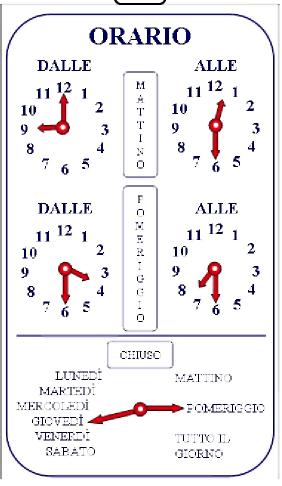 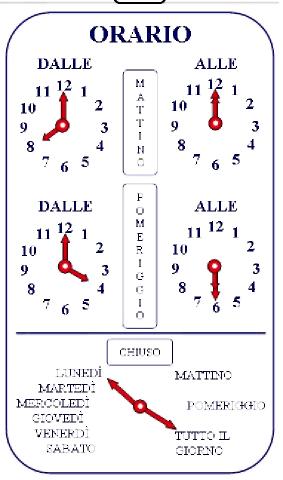 